Załącznik nr 4 do Regulaminu organizacji wymiany międzynarodowej na PB w ramach programu Erasmus+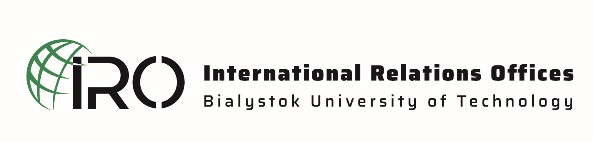 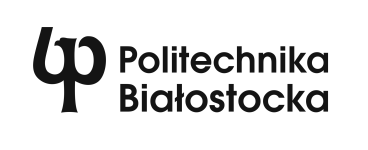 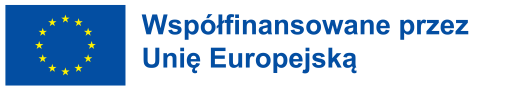 Miejscowość, dataDeklaracja podróży „Green Travel”W związku z wyjazdem w ramach Programu Erasmus+ na: wyjazd szkoleniowy pracownika do 2w okresie od    do  wyjazd dydaktyczny pracownika do 1 w okresie od    do deklaruję podróż z wykorzystaniem niskoemisyjnych środków transportu i wnioskuję o wypłatę dodatkowego dofinansowania Green Travel. Oświadczam, że zapoznałam/em się z warunkami rozliczenia przyznanego dodatku w terminie rozliczenia mobilności Erasmus+.Deklaruję podróż poniższymi środkami transportu:
autobusem
pociągiem
rowerem
carpooling (wspólną podróż osób na tej samej trasie, w tym samym celu, samochodem jednego z współpasażerów)
Dystans pokonany ww. środkami transportu będzie stanowił min. 51% drogi w dwie strony na trasie z miejsca zamieszkania do instytucji przyjmującej.  
Zostałam/em poinformowana/y o obowiązku przechowywania dowodów podróży (biletów) i przedstawienie ich Politechnice Białostockiej na żądanie.Czytelny podpis